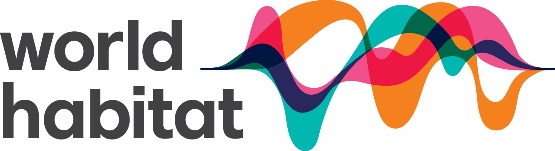 Equal Opportunities QuestionnaireInformation provided in this section will be confidential to the Office Manager. It will be used only for the purpose of research and statistical analysis/monitoring and ensuring that we are measuring our performance towards equality and diversity goals. This information will not be seen by any person involved in selection for the post for which you are applying.World Habitat appreciates that equal opportunities monitoring data is sensitive data, and therefore although it is helpful to World Habitat for individuals to provide such data, it is entirely up to individuals as to whether they are willing to disclose such information. If you choose to complete this form please be assured that it will not affect your application in any way.Responses will be treated in the strictest confidence and will be separated from your application on receipt.  No information will be used in the appointment procedure.  It will form a confidential database, which will be used in statistical analysis only. Once the information has been processed from your application it will be deleted and will be held for no longer than 6 months.By completing this form, you will be confirming that you give your consent for World Habitat to hold and process your data in line with the procedures set out above. DisabilityEthnic OriginReligious BeliefGender Sexuality Marital StatusData protection: The organisation treats personal data collected for reviewing equality of opportunity in recruitment, selection and, if relevant, employment within the organisation in accordance with its data protection policy. Information about how your data is used and the basis for processing is provided in the organisation's job applicant privacy notice.I hereby give my consent to World Habitat for processing the data supplied in this form for the purpose of equal opportunities monitoring in recruitment and selection, and if relevant, employment within the organisation. I acknowledge that my application will be treated the same regardless of whether or not I complete this form. I understand that I may withdraw my consent to the processing of this data at any time by notifying the Office Manager. Signature ………………………………………………….Date …………………………………………………………Job titleAgeRather not sayAre you disabled or do you have any conditions that may require adjustments to your work or working environment? Yes □     No □   Rather not say □If yes, please outline your disability:Please indicate any requirements that are to be considered:White – BritishAsian or Asian British – PakistaniOther mixed background (please specify)*White – IrishAsian or Asian British – BangladeshiOther ethnic background (please specify)*Other – White background (please specify)*ChineseAny other Mixed backgroundBlack or Black British – CaribbeanOther Asian background (please specify)*Gypsy or Irish TravellerBlack or Black British – AfricanMixed – White and Black CaribbeanDeclined to SpecifyOther Black background (please specify)*Mixed – White and Black African*Other (please specify)Asian or Asian British – IndianMixed – White and AsianNationality (please state)AgnosticAtheistBuddhist – HinayanaBuddhist – MahayanaChristian – OrthodoxChristian – ProtestantChristian – Roman CatholicConfucianismHinduismIslam – ShiiteIslam – SunniJudaism – HassidicJudaism – OrthodoxJudaism – ReformedTaoismSikhismShintoismOtherRather not sayMaleFemaleTransgenderHeterosexual Homosexual BisexualRather not saySingle PartnerWidowedMarriedCivil PartnershipRather not sayDivorcedSeparated